Department of Health Strategic Plan Template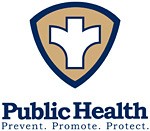 Table of ContentsPage NumberExecutive SummaryMessage from the Health CommissionerIntroduction and OverviewMission, Vision, and ValuesEnvironmental Assessment or SWOT AnalysisStrategic Issues, Goals, and StrategiesWorkplanAppendicesSurvey ToolSurvey ResultsMeeting Presentation and AgendasMeeting NotesExecutive Summary(to be developed upon completion of the plan)Mission Our ValuesVision StatementOur Strategic Issues, Goals, and Strategic Strategic Issue:Goal: StrategiesStrategic Issue:Goal: StrategiesStrategic Issue:Goal: StrategiesMessage from the CommissionerIntroduction and Overview(describe the Department’s history with planning, the Departments planning process, reason for planning, etc.)Department Mission, Vision, and ValuesMissionThe mission of the Department of Health defines its purposes as defined by regulation and as understood by the County, staff, and public. The mission statement concisely communicates the overarching purposes that encompass all of the programs, services, and activities undertaken by the department. As part of this strategic planning process, (describe whether the Dept. developed a mission or modified the existing mission statement and what the rational for those changes were)Insert Mission Organizational ValuesValue statements go beyond what an organization does, and describe the core beliefs that influence the way the organization conducts business. These enduring tenets will be incorporated across the organization in promotional materials, staff orientation and training, and turned to when making key organizational decisions.Organizational values were identified as part of this planning process and the following values were agreed upon as key to the organization’s core purposes and philosophy.Insert ValuesVision StatementA key component of strategic planning is the development of a future vision. This vision should reflect the agency’s intentions, describe the way the organization will look in the future, and help to position the Department to achieve its goals. The strategic plan is then developed to move the agency from its current position toward this vision.Insert VisionSWOT Analysis: Summary of key internal and external issues affecting the organization.A strategic planning process includes an analysis of an organization’s internal strengths and weaknesses and external opportunities or threats. The goal of the planning process is to help the organization use its strengths to seize new opportunities and minimize any potential threats while developing a plan to address its weaknesses so they do not hinder the success of the organization.Strengths Weaknesses Opportunities ThreatsGoals and Action PlanningOur Strategic Issues, Goals, and Strategic Strategic Issue:Goal: StrategiesStrategic Issue:Goal: StrategiesStrategic Issue:Goal: StrategiesWorkplanStrategic Issue:Strategic Issue:Strategic Issue:Strategic Issue:StrategiesActionsResponsibilityTimeframe1.1.11.1.21.1.32.2.12.2.23.3.13.3.23.3.33.3.43.3.53.3.6Strategic Issue:Goal:Strategic Issue:Goal:Strategic Issue:Goal:Strategic Issue:Goal:StrategiesActionsResponsibilityTimeframe4.4.14.4.24.4.34.4.44.4.54.4.65.5.1.5.5.2.5.5.3.5.5.4.5.5.5.